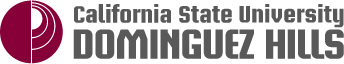 Academic Senate 1000 E. Victoria  Carson, CA 90747  WH-A420  (310) 243-3312 Educational Policies Committee Meeting Agenda4:00 PM – 5:00 PM Location: 4:00 PM	EPC 17-14 Forming a Task Force to Propose Standard Requirements for Distance and Hybrid Courses4:20PM	EPC 17-16 Educational Policy Committee Charge. 	4:40PM 	Review examples of syllabus statements of Inappropriate use of electronic devices in class and of syllabus statements on student names/pronouns.4:55 PM	Next Meeting 10/17/17; 4:00PM – 5:00PM.5:00 PM	Adjournment.